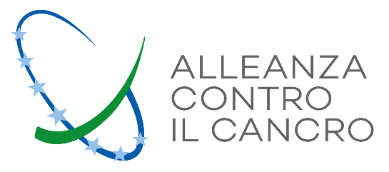 DELIBERA N. 4 DEL 17.03..2021CONFERIMENTO BORSA DI STUDIO Dott.ssa Amenta SimonaIl Direttore GeneralePremesso cheAlleanza Contro il Cancro (di seguito anche «ACC») è la principale associazione di ricerca oncologica italiana, fondata dal Ministero della Salute, attualmente formata da n. 27 Istituti di Ricovero e Cura a Carattere Scientifico, AIMaC, Italian Sarcoma Group, Fondazione CNAO e l’Istituto Superiore di Sanità, che ne ospita gli uffici; tra gli obiettivi di ACC vi è quello di promuovere la rete tra centri oncologici con finalità di ricerca e implementare la diagnosi e la terapia dei tumori;ai fini di cui sopra, in data 14 ottobre 2019 tra ACC e il Ministero della Salute è stata stipulata una convenzione avente ad oggetto l’affidamento del progetto di ricerca “Gersom”, finanziato con i fondi 2017 - 2020 previsti dalla Legge di Bilancio n. 232 del 2016, finalizzato allo studio della diagnosi genomica congiunta di rischio genetico e di sensibilità ai nuovi farmaci nelle neoplasie del seno, ovaio e colon; ai sensi della citata convenzione, Alleanza Contro il Cancro è stata designata quale soggetto attuatore del progetto di ricerca “Gersom”;in data 22.02.2021, a seguito della procedura di reclutamento con pubblicazione di un Bando pubblico n. 677/2020, è stata approvata la graduatoria per il conferimento di una borsa di studio che ha per oggetto l’espletamento di ricerche e di lavori scientifici e/o tecnici per il raggiungimento degli obiettivi programmati nell’ambito del Progetto Gersom, con finalità di formazione e perfezionamento, presso la Fondazione Policlinico universitario A. Gemelli- IRCCS;ricorrono tutti i presupposti per procedere all’assegnazione della borsa di studio alla candidata classificatasi al primo posto della graduatoria approvata in data 22.02.2021;Tutto ciò premesso e ritenutoDELIBERAL’ assegnazione della borsa di studio alla Dott.ssa AMENTA SIMONA, nata a Augusta (SR) il 13.06.1989, residente in via XIV ottobre 57, Augusta (SR) CF: MNTSMN89H59A494K- per la durata di 12 mesi (eventualmente rinnovabile per un massimo di ulteriori 24 mesi).La borsa di studio sarà svolta presso la Fondazione Policlinico universitario A. Gemelli - 	IRCCS a decorrere dal 01.04.2021.L’importo annuo lordo della borsa di studio ammonta a € 30.455,00 (al lordo del contributo INAIL), che trova copertura nei fondi di cui alla Convenzione del 14.10.2019 stipulata con il Ministero della Salute avente ad oggetto l’affidamento ad ACC, quale soggetto attuatore, del progetto di ricerca “Gersom”, finanziato con i fondi 2017 - 2020 previsti dalla Legge di Bilancio n. 232 del 2016, finalizzato allo studio della diagnosi genomica congiunta di rischio genetico e di sensibilità ai nuovi farmaci nelle neoplasie del seno, ovaio e colon; Dà mandato alla Segreteria di predisporre tutti gli adempimenti necessari per la sottoscrizione del contratto di borsa di studio e attività connesse con la Dott.ssa Simona Amenta. Roma, 17.03.2021IL DIRETTORE GENERALEPaolo De Paoli
	        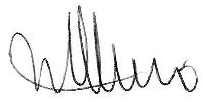 